MozambiqueMozambiqueMozambiqueMay 2024May 2024May 2024May 2024MondayTuesdayWednesdayThursdayFridaySaturdaySunday12345Workers’ DayMother’s Day678910111213141516171819202122232425262728293031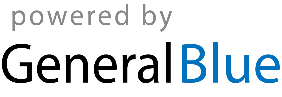 